Bicameral Congress: A Comparison of Houses	. 	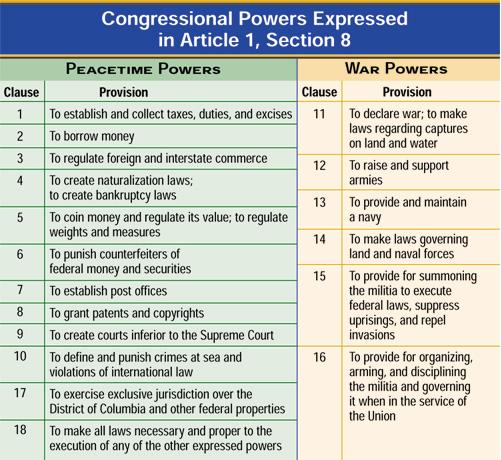 115th CongressHouse of RepresentativesSenateTypeLower house--to respond to the needs of the people faster since they only have a two year term. Laws dealing with revenue must start in the House.Upper house--The six year term means the Senate can be slower and consider the long term effects of laws.New session startedJanuary 3, 2017January 3, 2017Term limitsNoneNoneLength of term2 years6 yearsTurnoverAll 435 seats are up for reelection every two years & there is more turnover.Here there is a continuous body idea & less turnover. Only 1/3 of the senate seats are elected every two years. So only 34 or 33 senators are up for election at one time.Next electionNovember 6, 2018November 6, 2018Seats438 voting members, including 6 non-voting members from D.C.100Seats apportionedBased on the population of each state as outlined in the Virginia PlanTwo for each state as outlined in the New Jersey PlanSpeakerElected by the House of Representatives, usually based on seniority. The current Speaker of the House is Paul Ryan (R)Vice President Joe Biden is President of the Senate. He only votes in case of a tie. When the Vice President is not available, the President Pro-tempore, a senator elected by the Senate, takes over.  The current Pro-tempore is Orrin Hatch (R)Majority LeaderKevin McCarthy (R)Mitch McConnell (R)Minority LeaderNancy Pelosi (D)Chuck Schumer (D)Political groupsDemocratic (194), Republican (241)Democratic (46), Independent (2), Republican (52)